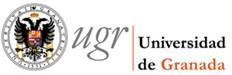 Área de Derecho Romano Departamento de D. Mercantil y D. RomanoFacultad de Derecho de la Universidad de GranadaCONVOCATORIA DE JUNIO DEL 2017, PARA LA LECTURA Y DEFENSA DE LOS TRABAJOS DE FIN DE GRADO DEL ÁREA DE DERECHO ROMANO DEL DEPARTAMENTO DE DERECHO MERCANTIL Y DERECHO ROMANO DE LA FACULTAD DE DERECHO DE LA UNIVERSIDAD DE GRANADA:        Se convocan en el Departamento de Derecho Romano, el martes 6 de junio de 2017, a las 10 h., a los alumnos que a continuación se relacionan y que han sido tutelados por los profesores del Área de Derecho Romano, para proceder la lectura y defensa de los Trabajos Fin de Grado que fueron depositados de conformidad con la normativa vigenteALUMNOS TUTELADOS POR LA Dra. MARÍA-EVA FERNÁNDEZ BAQUERO: Jiménez Gonzales, MarinaSbihi Abdeselam, MariamALUMNOS TUTELADOS POR EL Dr. MANUEL CAMACHO DE LOS RÍOS:Cereceda Guerrero, AnaDíaz Conde, ElenaFernández GonzálezALUMNOS TUTELADOS POR LA Dra. Mª ROSA LÓPEZ-BARAJAS MIRAAguilera Nieto, ÁngelesAguilera Segovia, Ana MaríaFernández Palomo, Ana IsabelGordo Fuentes, ReyesMartínez García, MaríaMuñoz Fernández, Mª JoséRamón Escribano, AnaVargas escobar, AídaALUMNOS TUTELADOS POR EL Dr. JAVIER BELDA MERCADO:Sánchez Rodríguez, PalomaRubiño García, Ángel                                                                        	Granada, 26 de mayo de 2017